Приложение 2УТВЕРЖДЕНОУказом ГлавыДонецкой Народной Республики
от 13 декабря 2018 г. № 133ОПИСАНИЕ И РИСУНОК
ГЕРАЛЬДИЧЕСКОГО ЗНАКА-ЭМБЛЕМЫ МИНИСТЕРСТВА
ЮСТИЦИИ ДОНЕЦКОЙ НАРОДНОЙ РЕСПУБЛИКИГеральдический знак-эмблема (далее - эмблема) Министерства юстиции Донецкой Народной Республики (далее - Министерство) представляет собой золотого двуглавого орла с поднятыми вверх крыльями. На груди орла размещен фигурный щит с полем темно-зеленого цвета, в поле щита - золотой «столп Закона». В лапах орел держит развивающуюся ленту золотого цвета со словами «Министерство юстиции».Эмблема Министерства может использоваться в цветном изображении, одноцветном и контурном.Многоцветный рисунок геральдического знака-эмблемы Министерства юстиции Донецкой Народной Республики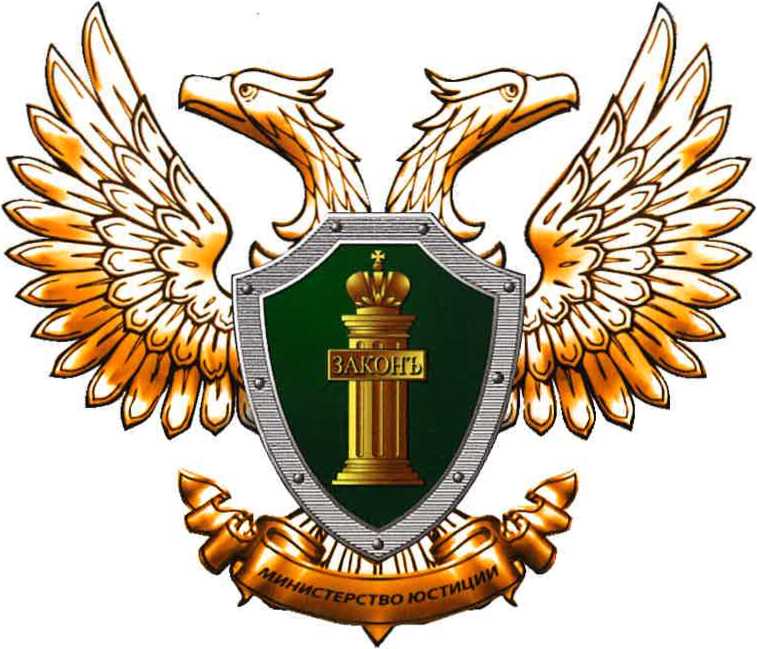 Продолжение приложения 2Одноцветный рисунок геральдического знака-эмблемы
Министерства юстиции Донецкой Народной Республики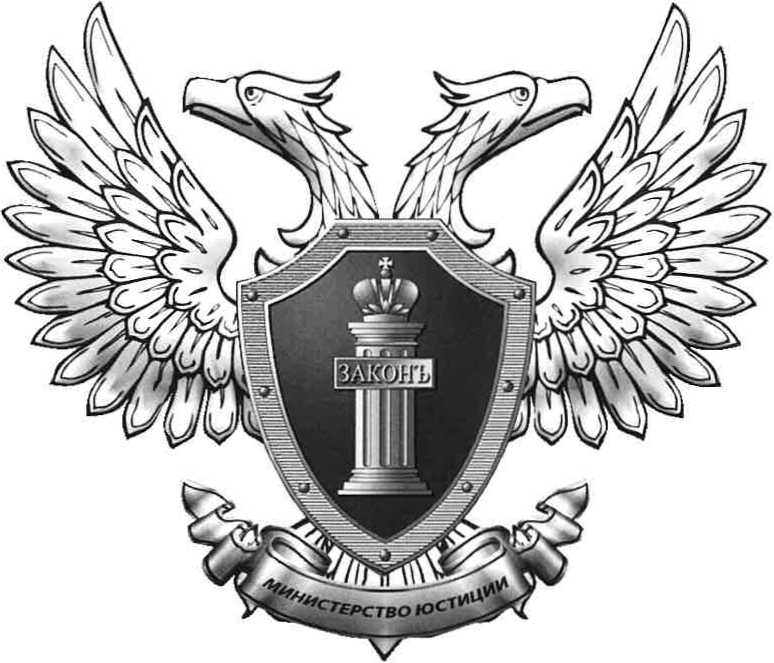 Продолжение приложения 2Контурный рисунок геральдического знака-эмблемы
Министерства юстиции Донецкой Народной Республики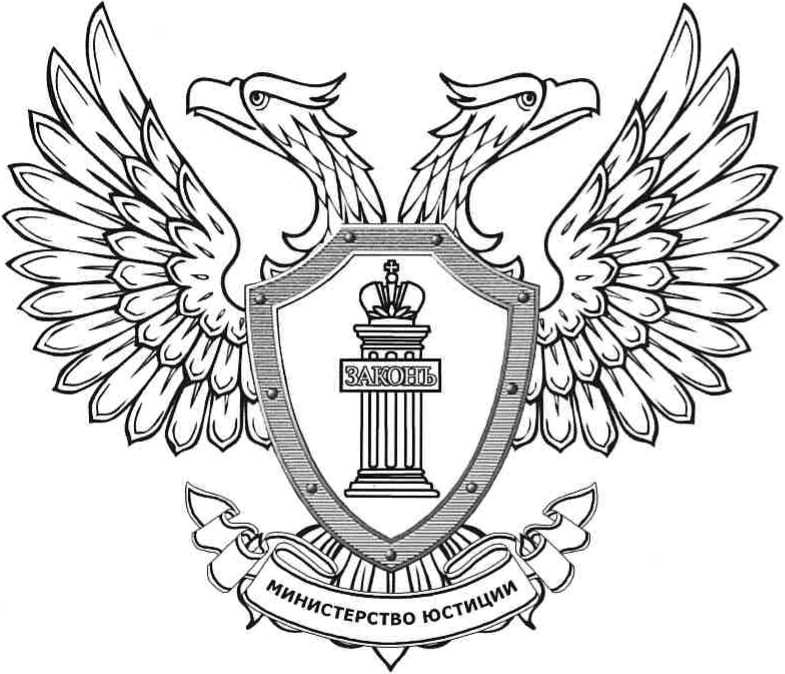 